sing4me.net - Singing for Other Occasions Discussion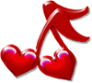 2011 Singing for other occasions: (carried forward from 2010 website design) 	                GEverest 20110107Such events as birthdays (we have a nice arrangement of “Happy Birthday”), Mother’s Day (our quartet has already learned M.O.T.H.E.R.), Father’s Day, weddings, anniversaries, funerals, office parties, special social events at retirement communities or nursing homes, …  This could be marketed by the web presence as well as printed business cards.When accepting orders for other occasions, we could just give the phone number, or have a skeleton order form which captures: Sender's name and contact information, occasion/event, recipient, (approx.) location of delivery, desired date/time or date/time range of delivery. Then we can describe the process in a note that (1) we will search for an available quartet, (2) provide Contact information for the QT, and (3) that the QT will get back in touch with them to finalize arrangements.

 As we think about this, there are some decisions to make and processes to put in place:What should be the cost? One idea is to set a minimum to go to TCSV and anything negotiated over that belongs to the QT??? We would not want to give the impression that this was free or would we ... some occasions may be great for publicity.How the final amount is determined (negotiated with the QT???), how to handle payment, who collects it and how (in advance?), where does it go (QT or chapter or what, in what proportions.  I would suggest part/half goes to the SV committee for providing the infrastructure to do this).Getting a trigger to someone when such an order is placed.  We certainly would not want to have to monitor the website.Having a target list of QTs that would be willing to do this. We could send out a copy of the order to multiple QT, saying that the first one to respond positively gets the gig.  They then negotiate arrangements. If it doesn't work out, then we go to the next QT that responded.Create a drop down box with a predefined list of occasions, plus an "[ ] other" with a description field to fill in.On the website, we would want to put in appropriate meta keyword tags to facilitate people finding us.Orders must give us sufficient lead time, say 2 weeks.Performance requests via SING4ME (some ideas from Wayne, 2011/1/7)collect name, email and tel with Place, date, duration & time (keep it simple)save on a unique email ID – jobs@sing4me.netdistribute to all chapter repswhen a request is answered, move the mail to an archive folder on jobs@sing4me.net to prevent duplicationfees will be negotiated by the responding quarteta fixed amount or percentage of each fee could be deposited with sing4mechapter reps could rotate on a monthly basis to check the jobs@sing4me.net  daily and assure that a response is made (affirmative or not) to the requestorresponses should be archived as well